ZARZĄDZANIE PROCESAMI[temat projektu]Spis treści1.	Wstęp	32.	Przyczyny problemu	33.	Proponowane rozwiązania	34.	Kolejny rozdział	35.	Bibliografia	3WstępTekst…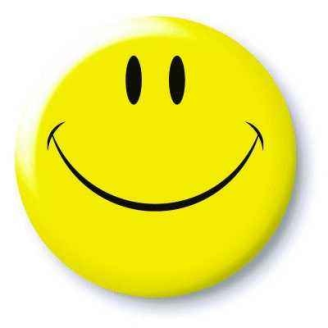 Rysunek 1. Przykładowy opis rysunkuŹródło: Wskazanie źródła rysunkuPrzyczyny problemuPrzyczyny…Tabela 1. Tytuł tabeliŹródło: Wskazanie źródła tabeliProponowane rozwiązaniaRozwiązania…Kolejny rozdziałTekst kolejnego rozdziału…BibliografiaNowosielski S., Procesy i projekty logistyczne, Wydawnictwo UE we Wrocławiu, Wrocław 2008…GRUPA [numer grupy]GRUPA [numer grupy]1.[imię i nazwisko][numer indeksu]Prowadzący:Prowadzący:2.[imię i nazwisko][numer indeksu]3.[imię i nazwisko][numer indeksu]mgr inż. Marcin Mośmgr inż. Marcin Moś4.[imię i nazwisko][numer indeksu]5.[imię i nazwisko][numer indeksu]6.[imię i nazwisko][numer indeksu]TEKST